DRAAIBOEKBOT WedstrijdenJaartalArnhem,
versie datum



Inhoudsopgave 
Belangrijke adressen en telefoonnummers Wedstrijdschema BOT 	 	 	 	 	 	 Technical meeting 	 	 	 	 	 	 	 	 	 Functieomschrijving         Wedstrijd/showspeaker         Veiligheidscoordinator 	 	 	 	 	 	 	 	 	 Livestream	 	 	 	 	 	 	 	 Noodplan Medisch	 	 	 	 	 	 	 	 	 Informatie m.b.t. de hal en de wedstrijd  	 	 	 	 	 	 Mogelijkheid tot inspectie voorafOpbouw NOS prak	 	 	 	 	 	 	 	 Wedstrijdtafel  	 	 	 	 	 	 	 	  	Spelersbanken  Scoreborden 	Tribunes 	 	 	 	 	 	 	 	 	 Doping  	 	 	 	 	 	 	 	 Prijsuitreiking 	 GenodigdenIntroducé scheidsrechters en waarnemers	 	 	 	 	  	Tot SlotArtikel 8 wedstrijdreglementFair Play boodschapBijlageAgenda WaarnemerBelangrijke adressen en telefoonnummers Nederlands Handbal Verbond  Papendallaan 606816 VD ArnhemSporthallen wedstrijden Sporthal; ..Contactpersoon: 	Telefoon:E-MailSporthal; ..Contactpersoon: 	TelefoonE-mail	Vloer Contactpersonen (teammanagers) teams en officialsWedstrijdschema BOT HerenDAG DATUM	(1e) wedstrijdTIJD uur  TEAM 1 – TEAM 2		SporthalSr: ??Wrn: ??DAG DATUM	(2e) wedstrijdTIJD uur  TEAM 2– TEAM 1		SporthalSr: ??Wrn: ??DAG DATUM	(3e) wedstrijdTIJD  uur   TEAM 1– TEAM 2	SporthalSr:  ??Wrn: ??Technical MeetingDe aanvang van de technische meeting is anderhalf uur voor aanvang van de wedstrijd. De teammanager van de thuisspelende vereniging draagt zorg voor een rustige vergaderruimte waar deze meeting ongestoord kan plaatsvinden. De waarnemer is de voorzitterDe waarnemer(s) heeft/hebben voor aanvang van de technische meeting,  het speelveld beoordeeld of het voldoet aan de spelregels (vrije ruimtes) de veiligheid en gedragsinvloed van publiek.Om duidelijk de shirtkleuren vast te stellen, nemen beide teammanagers twee sets kleuren shirts mee (van spelers en doelverdedigers). Voor contrast verschillen zal de media hier ook voorkeuren hebben.Beide teams hebben hun spelersopgave voor aanvang van de technische meeting volledig ingevuld en klaar staan in DWF.Datum: ..Tijd: 1,5 uur voor aanvangVerplicht aanwezigWaarnemer, voorzitter TMScheidsrechters (evt. Reservekoppel)Secretaris en tijdwaarnemerTeammanagers  thuisspelende en uitspelende verenigingveiligheidscoördinatorCompetitieleider (indien aanwezig)Media coördinator die verantwoordelijk is voor live uitzending (indien aanwezig)Agenda(zie bijlage): Welkom Procedure voor en na afloop wedstrijdOploopprocedureProcedure bij gelijke stand aan het eind van de wedstrijd (teams blijven op het veld)DweilersVeiligheidBegeleiding officials in de rust en na afloop van de wedstrijd naar kleedkamerShirtkleuren Spelers en officials in appPrijsuitreiking Sluiting BOT regeling.De BOT regeling is terug te vinden via de volgende link.https://www.handbal.nl/nacompetitie/ Taakomschrijvingen Wedstrijdspeaker Taken en verantwoordelijkheden: Is ruim voor aanvang van de wedstrijd aanwezig Zorgt voor gezellige muziek Enthousiasmeert publiek voorafgaand aan de wedstrijd, tijdens dode spelmomenten en in de rust
E.e.a. dient voor beide teams hetzelfde te zijn. Zit bij voorkeur aan de wedstrijdtafel of in de buurt van de wedstrijdtafelStelt de spelers voor aan het publiek bij het oplopen Leest de Fair Play-boodschap voor Vermeldt de doelpunten en de namen van de spelers die de doelpunten maken Veiligheidsfunctionaris  Taken en verantwoordelijkheden: Is aanwezig bij technical meeting Onopvallend aanwezig, grijpt in in geval van serieuze problemenWaarborgt de algehele veiligheid Coordineert de aanwezige stewarts c.q. veiligheidsmensenAanpreekpunt voor competitieleider en waarnemerWaarborgt de veiligheid van de officialsZorgen dat alcohol, wapens, vuur en andere gevaarlijke voorwerpen niet mee naar binnenkomen LivestreamHet  thuisspelende team draagt indien mogelijk zorg voor een livestreamNoodplan Sporthallen hebben een standaard Noodplan Procedure. Opdracht tot het in werking treden van het noodplan kan alleen gegeven worden door de sporthalbeheerder. Indien de beheerder van de accommodatie de noodzaak aanwezig acht het noodplan in werking te stellen zal hij hiertoe de comptitieleider (indien aanwezig) en waarnemer in kennis stellen. De beheerder voert de noodprocedure verder uit. Zodra opdracht wordt gegeven tot uitvoering van het noodplan zal de speaker het publiek hierover informeren en met rustige stem de verdere aanwijzingen bekend maken. De speaker begeleidt de procedure. MedischIn de hal dient een AED aanwezig te zijn alsmede mensen met medische achtergrond die eerste hulp kunnen verlenen.Informatie m.b.t. de hal + de wedstrijd Mogelijkheid tot inspectie voorafDe omstandigheden kunnen vooraf door waarnemer(s) worden getoetst om verassingen te voorkomen. Dit is voornamelijk relevant in sporthallen waar voor het eerst een dergelijke wedstrijd wordt gespeeld. Een conclussie van deze inspectie kan zijn dat er dient te worden uitgeweken naar een accommodatie welke wel voldoet aan de gestelde eisen.Opbouw hal i.c.m. prak NOSBij het opbouwen van de NOS prak dient er rekening mee gehouden te worden dat de wedstrijdtafel in het midden van het veld staat en vrij staat. Vanaf de wedstrijdtafel dient men goed zicht te hebben over het gehele speelveld.De reclameuitingen mogen van de NOS volgens onderstaande afbeelding op de wedstrijdvloer aangebracht worden.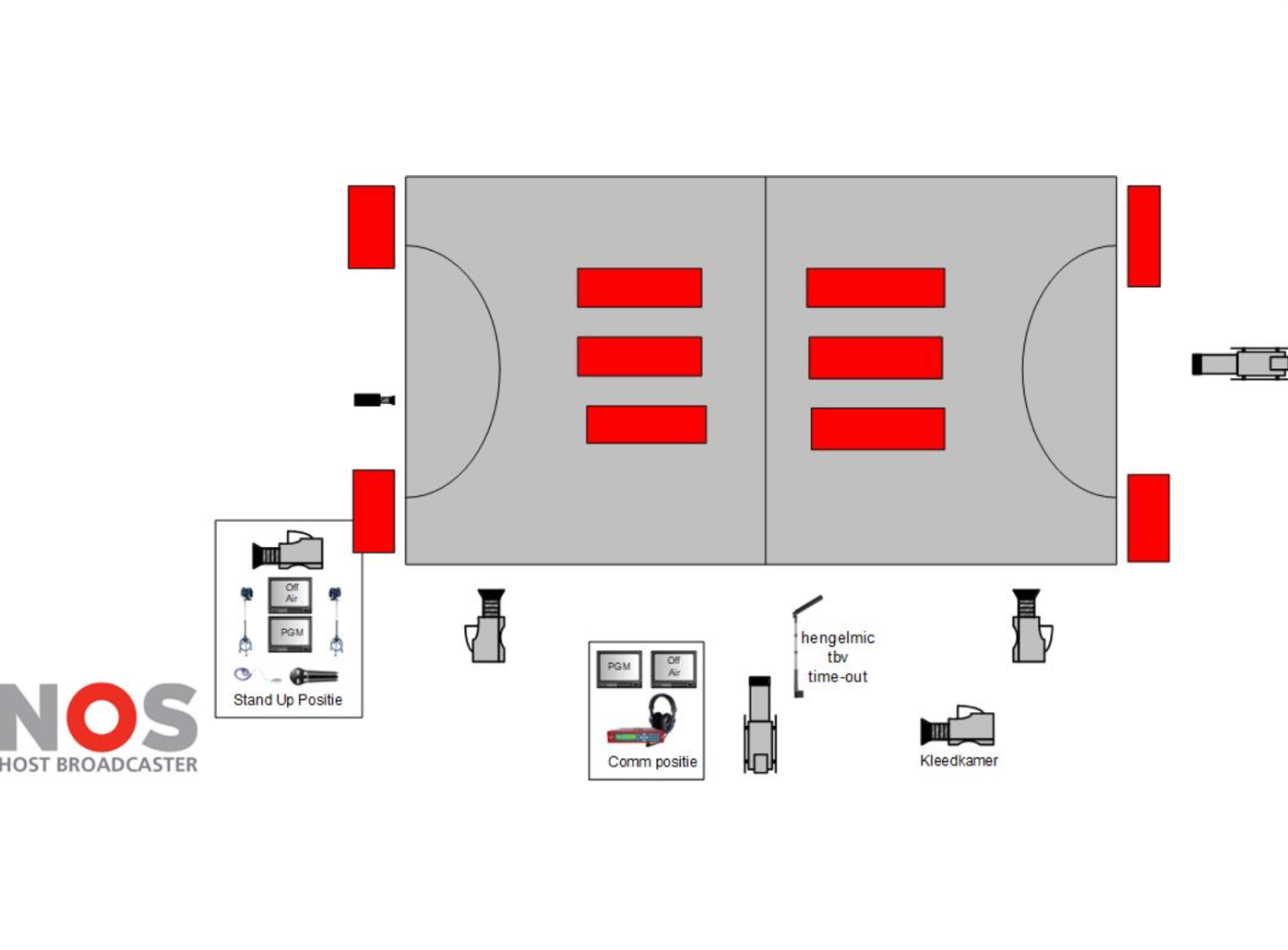 Een situatie als onderstaand is niet toegestaan.Wanneer een dergelelijke situatie wordt verwacht dient er te worden uitgeweken naar een andere accommodatie welke wel voldoet aan de gestelde eisen.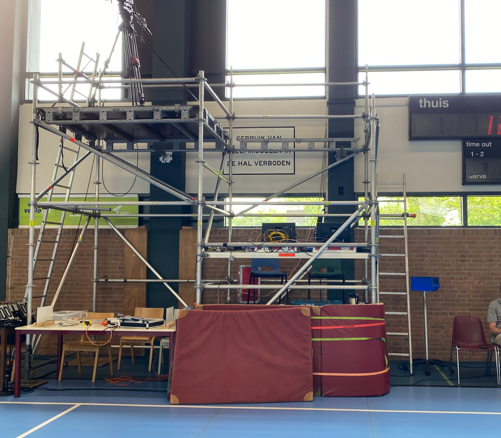 Wedstrijdtafel Gezien het feit dat er voor finales 2 waarnemers aangewezen worden, dienen er achter de wedstrijdtafel vijf stoelen voor respectievelijk de twee secretaris tijdwaarnemers, 2 waarnemers (waarnemer, zit altijd naast de tijdwaarnemer) en de speaker. Op de wedstrijdtafel staan een wedstrijdklok, 3 groene time-out kaarten, strafminutenkaarten, 2 fluitjes, een handscorebord, een stopwatch Bij finales worden 2 waarnemers aangewezen. De wedstrijdtafel moet vrij staan en het publiek moet op minimaal 3 meter afstand zitten aan de achterzijde. 
Spelersbanken Naast de wedstrijdtafel staan aan beide kanten een spelersbank of een rij stoelen. Op de spelersbanken mogen 13 personen zitten, namelijk 9 spelers en 4 begeleiders. Er dienen meer stoelen neergezet te worden zodat de coach zowel aan de ene kant als aan de andere kant van de bank kan zitten. Maar ook spelers die twee minuten tijdstraf krijgen moeten kunnen zitten. Eventuele extra spelers/begeleiders moeten op de tribune plaatsnemen, hiervoor dient een aantal plaatsen achter de bank te worden gereserveerd (minimaal 1 meter ertussen). De waarnemer heeft de bevoegdheid personen die onrechtmatig zitting nemen op de bank weg te sturen. Scorebord Het scorebord moet vanaf de wedstrijdtafel en spelersbanken zichtbaar zijn. Tribunes Indien er TV-opnames worden gemaakt kan er rekening worden gehouden met het vanaf beneden vullen van de tribunes. Hier zullen – indien gewenst – de eerste paar rijen worden gereserveerd voor ouders, oploopkinderen en begeleiders, zodat de volle tribune in het zicht is van de camera’s. Het publiek mag vanaf de tribune niet rechtstreeks het speelveld betreden.Doping Het Nederlands Handbal Verbond hanteert het nationaal dopingreglement van de ISR. Deze zijn terug te vinden via de volgende link https://www.handbal.nl/regelgeving/ Verder is de verbondsvereniging verantwoordelijk voor het ter beschikking stellen van het dopingcontrolestation. Prijsuitreiking In geval de kampioen bekend is, is er eerst kort de tijd voor het vieren van de overwinning. Vervolgens stellen de spelers zich in het midden van het veld op.De scheidsrechters en waarnemers ontvangen de herinneringsmedailles.De nr. 2 ontvangt de zilveren medailles (max. 25 personen).De landskampioen ontvangt de gouden medailles (max. 25 personen)De kampioensschaal wordt uitgereiktI.v.m. het verwijderen van de vloer mag er GEEN champagne op de vloer komen.Voor de prijsuitreiking is er een prijzenkar.Hiervoor dient een ruimte aanwezig te zijn waar deze kan worden klaar gezet. De ruimte dient op gelijke hoogte te liggen aan de speelvloer.GenodigdenHet NHV zal uiterlijk de donderdag voor aanvang van de wedstrijd kenbaar maken hoeveel mensen er vanuit het NHV aanwezig zullen zijn.Introducé scheidsrechters en waarnemers.Scheidsrechters en waarnemers die functioneel aanwezig zijn, hebben gratis toegang tot deze wedstrijden met introducé.Tot slotArtikel 8 WedstrijdreglementConform artikel 8 van het wedstrijdreglement is een vereniging verplicht al datgene te doen wat in haar vermogen ligt om voor, tijdens en na de wedstrijd de orde te handhaven en de persoonlijke veiligheid van alle aanwezigen te waarborgen. De thuisspelende vereniging dient zorg te dragen voor voldoende gekwalificeerde mensen op dit gebied om dit te realiseren (stewards). Er dient zorg gedragen te worden voor een vrije doortocht en begeleiding van officials van het veld naar de kleedkamer in de rust en na afloop van de wedstrijd.Fair Play boodschapOnderstaande Fair Play boodschap dient voor de start van iedere BOT wedstrijd voorgelezen te worden door de speakerBeste dames en heren,In de geest van de eerlijkheid en met respect voor alle speelsters, officials, scheidsrechters en waarnemers verzoeken wij u toeschouwers om je eigen team op een sportieve manier te ondersteunen en op deze manier een positieve ambiance te creëren voor handbalDank u welBijlage 1;Agenda Waarnemer.Functie	NaamOrganisatie	Telefoonnummers	CompetitieleiderMaarten-Jan de KoningNHV	WaarnemerScheidsrechtersCoordinator thuisspelende clubCoordinator uitspelende clubVeiligheidscoordinatorNOS	SpeakerInterline SportsystemenSerge Wagenvoort 06-53937618De Hofstede 22	4033 BV Lienden	Telefoon 0344 - 643 525Vereniging: .. …Vereniging: ..…OfficialsStan de Groot06-30067818WelkomUitleggen wie is wie met taakgebieden.Voor aanvang wedstrijdOploop procedureHoeveel minuten voor aanvang wedstrijdTijd laten meelopen op de klokOmkleden van teamBijzonderheden voor aanvang wedstrijdDweilers, vragen naar leeftijd en afspraken laten maken met de scheidsrechtersTeamverantwoordelijke als official A op het wedstrijdformulierVeiligheidAanwezigheid veiligheid coördinator?TV opnamesZijn er TV opnames en waar staan de camera’s?Speaker wedstrijdSpeaker aanwezig?Zo ja, liefst aan de wedstrijdtafel.Anders goede afspraken maken.Geen uitlatingen over beslissingen van de scheidsrechters.Controle kleuren shirtsThuis team:Spelers: ………………………………………………..Keepers: ………………………………………………Officials: ………………………………………………Uit team: Spelers: ………………………………………………..Keepers: ………………………………………………Officials: ………………………………………………Scheidsrechters: ………………………………….Digitaal wedstrijdformulierAanpassingen nodig?Note: goedkeuring pas bij aanvang wedstrijd!HarsdepotsGeen harsdepots op handen en schoenen.Bij aantreffen progressieve bestraffing!Geen harspotten in de wisselzone.RustRust duurt vijftien minuten.Verantwoordelijkheid van teamofficial A dat hij op tijd terug is (na 9 minuten), zodat de wedstrijd na 15 minuten kan beginnen.Progressieve bestraffing bij niet op tijd zijn!Tijd of door laten lopen naar 40 minuten.Tijd op 15 minuten laten aflopen of oplopen.Team time-outDe groene kaart moet op de tafel worden neergelegd. Tijd van fluiten door de secretaris/tijdwaarnemer is leidend.Let op: Maar 1 team time-out in de laatste 5 minuten.Groene kaarten innemen en zelf uitreiken.WisselzoneWisselzone 3,5 meter.Spelers komen alleen in de wisselzone om te wisselen.Officials alleen in de wisselzone voor de team time-out en om eventueel de 2-minuten tijdstraffen te bekijken.WisselbankenAfstand tussen tafel en banken is 3,5 m.Alleen official A staat. De rest zit op de bank of staat achter de bank.Geen drinkflessen voor de bank. Deze staan of in een krat of achter de banken.Geblesseerde spelerIndien er een geblesseerde speler is, dan zetten we een kaartje op de wedstrijdtafel. Voor terugkeer overleg met waarnemer om wisselfout te voorkomen.Speciale wedstrijdreglementenIndien er een winnaar moet komen:5 minuten rust (spelers mogen het veld af, maar wel binnen 4 minuten terug);2 x 5 minuten verlengen met 1 minuut wissel tijd(is geen team time-out!);5 minuten rust (spelers moeten op het veld blijven);Nogmaals 2 x 5 minuten verlengen;7-meter worpen (geen uitgesloten spelers),vijf spelers, hierna om en om, waarbij de eerste 5 nogmaals mogen deelnemen.RondvraagZijn er nog vragen?